NOTICE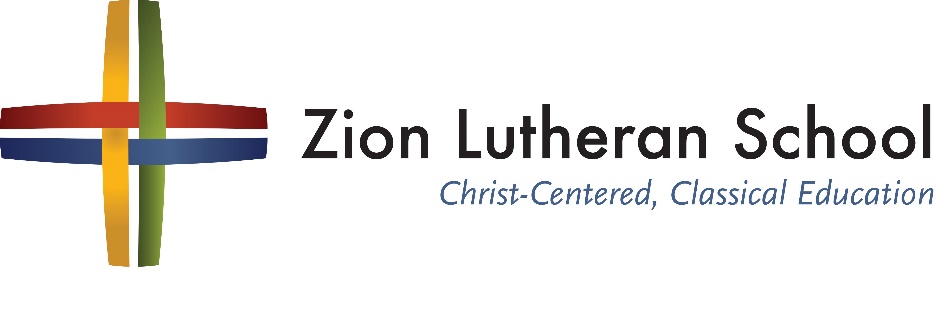 Special Voters’ Meeting:  January 27, 2019The Board of Education has moved to extend a call to Miss Jamie Nikodym to be Zion Lutheran School’s new first grade teacher.  The church council has called and set a special voters’ meeting for the voters of Zion to extend a call to Miss Nikodym.  The voters’ meeting will take place during the Sunday school hour on January 27, 2019.  Please see the bio below for more information about this candidate.
 		 Miss Jamie NikodymMiss Jamie Nikodym will graduate from Concordia University Nebraska (Seward) this May with her Bachelors of Science in Education with an endorsement in early childhood education. She will also graduate with her Lutheran teaching diploma (LTD) Miss Nikodym earned high marks and outstanding evaluations. She has shown exceptional leadership skills as a resident assistant, as a summer program director at Camp Luther, and as captain of the Concordia girls’ track team.  She is originally from Red Cloud, Nebraska.  If the call is extended and accepted, she will teach 1st grade next year, as Miss Erickson will be completing her Master’s degree in library science and will be seeking employment in that field.   More can be learned about our candidate through her online portfolio, which can be found at http://wp.cune.org/jamienikodym/Zion Lutheran Church and School Board of Education policy indicates that all full-time, K-8 teachers are to be 1) members of Zion Lutheran Church and 2) preferably synodically trained (hold a Lutheran Teachers’ Diploma (LTD).  Miss Nikodym would fit these requirements.Announcements – January 27, 2019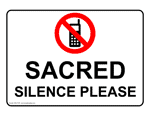 Please remember...to silence your cell phone upon entering the sanctuary.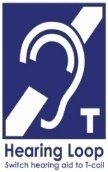 Zion’s sanctuary is equipped with a HEARING LOOP.  Please switch hearing aids to T-coil mode.  We have 2 headsets and receivers that persons without hearing aids can use. Ask an usher for assistance. 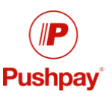 Forgot your offering?  Don’t have your checkbook or cash? Today or any day you can give in a new way!  Visit our website at zionkearney.com and click on the “giving” tab.  Or, text “zionkearney” (one word) to 77977.  You’ll receive a text back with instructions to start giving.Special Voters Meeting - TodayThe council has voted to call a special voters meeting on Sunday, January 27th at 10:30 a.m. for the purpose of considering a call to Jamie Nikodym as our first grade teacher for the 2019-2020 school year.  Miss Nikodym’s biographical information is included with these announcements.The Zion Office…will close at noon this Friday, February 1.  Please make arrangements in advance, to check out a key, if you will need in the Church.Copies of the February Sower… are available today in the narthex and outside of Pastors office.Adult Instruction ClassA new adult instruction class is underway.  If you are interested in becoming a member at Zion, or are interested in learning more about the Christian faith, please plan to attend.  You will receive a free "Luther's Small Catechism" as a lifelong tool for learning.  "Here We Stand...Together" is the theme Pastor Gaunt will follow for this class.  It will be offered on Monday evenings at 7:00 pm.Zion Custodian Position AvailableThe Trustees are accepting applications for a custodian.  This is a part time position and it will begin at the end of this school year (May 15, 2019).  If you have questions, are interested, or know of anyone who is, please contact Adam Helmbrecht.  308-293-2380Lutherans for Life – Mission Project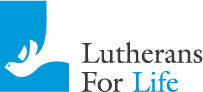 We will continue to receive offerings for Lutherans for life through the end of March.  There are special mission envelopes available in the narthex or you can use any envelope and mark it Lutherans for Life and place it in the offering plate.Thank you… to everyone for their prayers during my recent hospitalization.  Thank you also to Pastor DeLoach and Pastor Gaunt for their visits.  I appreciate you kindness. John MusfeltDear Church Family,Thank you so much for your generosity towards me as I study to become a Lutheran teacher. It means a lot to me know that you are thinking of me and that I have such a wonderful congregation back home. You are such a blessing to me and I could not be more thankful!Love in Christ,AbigailThank you to Grace Burger for providing special music during the offering today.STEWARDSHIP NOTE – 1 Cor. 12:16 – “And if the ear should say, ‘Because I am not an eye, I do not belong to the body,’ that would not make it any less a part of the body.” The Lord has called each of us individually and given each of us unique gifts. He has made our whole lives holy in our Baptism and has called us to a life together in the Church, His body. You are a part of that body, and that body needs you and the gifts the Lord has given you. This is your holy calling from the Lord.School NewsENROLLMENT FOR THE 2019-2020 SCHOOL YEAR  Enrollment for the 2019-2020 school year is now open.  Please register early to make sure you have a spot.  Openings are filling fast. Enrollment forms are available at the office or on our website.The PEACE Dinner/Auction March 16 Zion members are also encouraged to attend as well as invite friends and family.  The P.E.A.C.E. Auction and Dinner, that will be held March 16th, is a great time of fellowship and a great evening to celebrate the opportunity of Christian education.  Reservations can be made at the office or online.  Please continue to check the announcements to learn of ways to become involved and stop at the office with any questions.  Thank you.There will be NO School on February 1, 2019.  Our teachers will attend an In-Service LIFE QUOTES 2019January 27 “The most fundamental fact of modern biology is that your body is in a continual state of change and development from cradle to grave. Yet, through all the changes, your identity remains the same.” Rev. Jonathan Lange, district life coordinator for the Wyoming District LCMS – A Life Quote from Lutherans For Life • www.lutheransforlife.org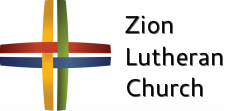 